Create your sensory gardenActivity area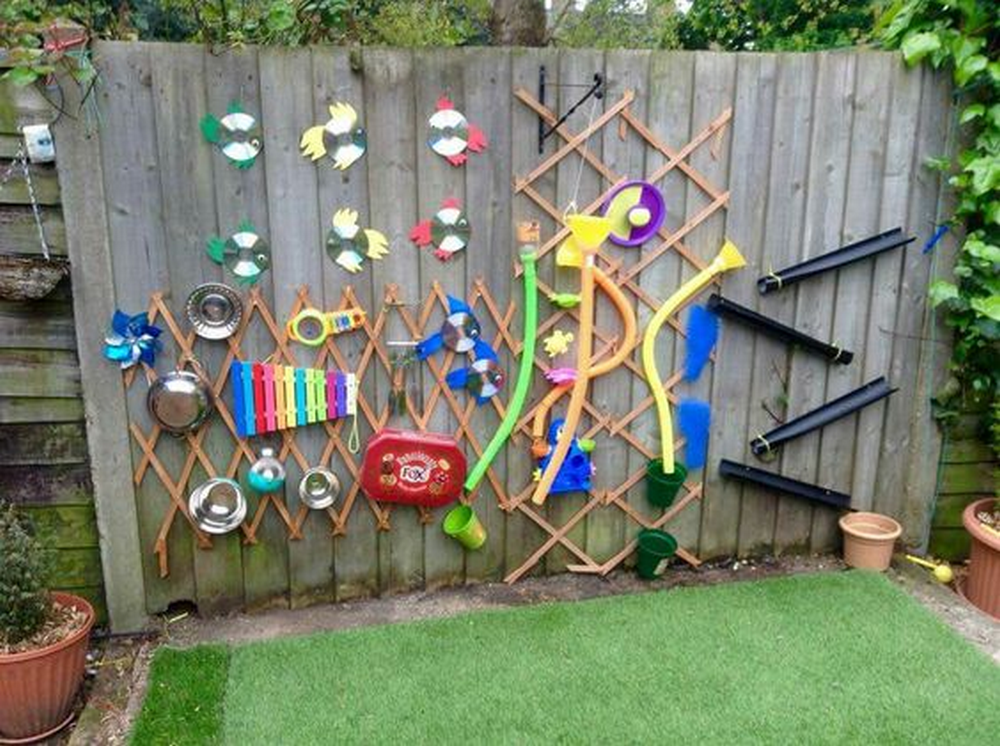 Olfactive area: You can plant aroma plant/herbs in raised bed or even wellies if you want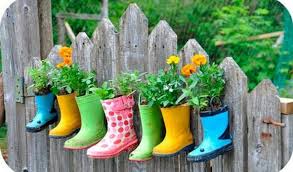 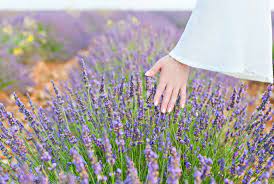 Visual areaFor more safety you can use battery candles ( e.g: Poundland’s ones) 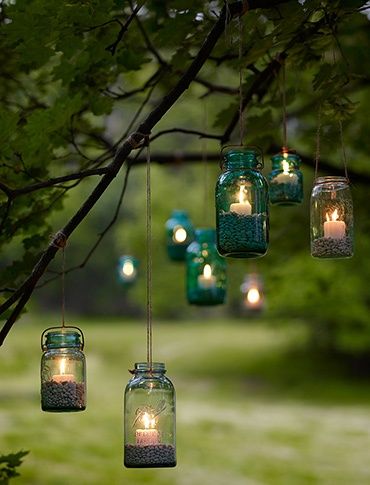  use see-through coloured paper or paint your glass jar then use battery candles or  or 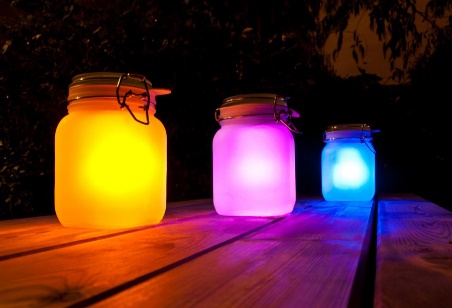 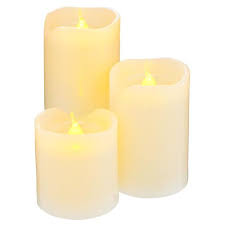 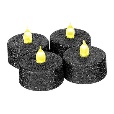 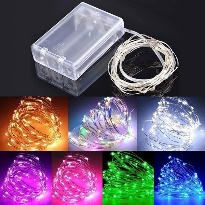 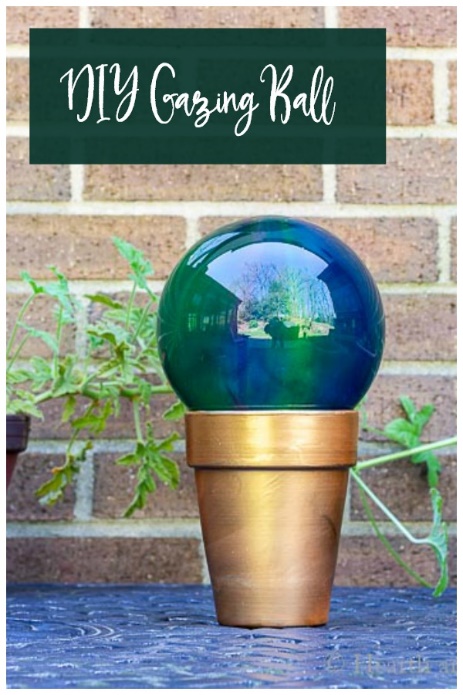 Gazing Balls You Can Make For Your Own Garden | Hearth and VineAudio area: You can make your own wind chimes if you want. Homemade Wind Chimes the Kids Can Make! | Hands On As We Grow®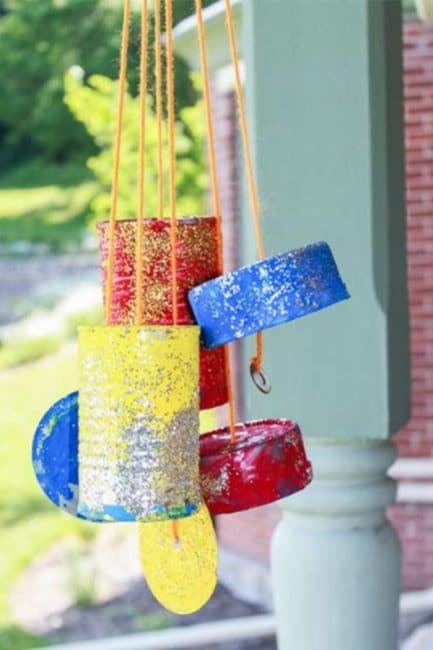  How to Make Your Own Wind Chimes - 15 Amazing Ideas (homedit.com)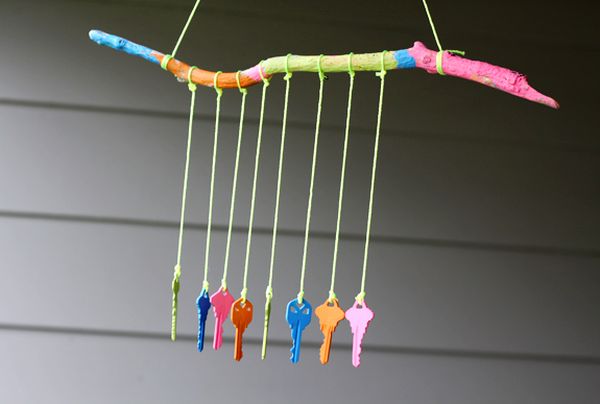 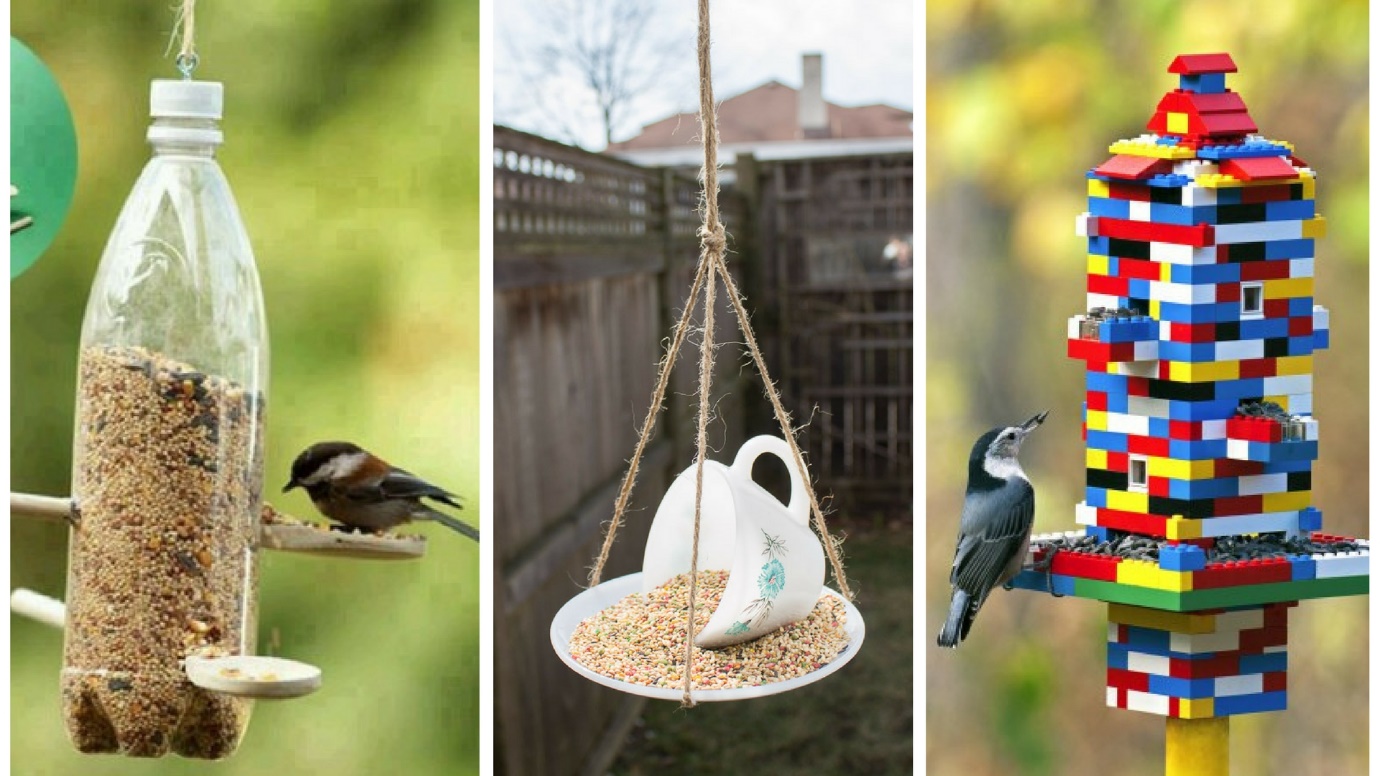 10 Simple Ways to Make a DIY Bird Feeder - The Handy Mano (manomano.co.uk)